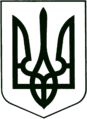 УКРАЇНА
    МОГИЛІВ - ПОДІЛЬСЬКА МІСЬКА РАДА 
   ВІННИЦЬКОЇ ОБЛАСТІВИКОНАВЧИЙ КОМІТЕТ  РІШЕННЯ№233Від 27.08.2021р.                                                       м. Могилів – ПодільськийПро передачу матеріальних цінностейз балансу фінансово-економічного управління міської ради на баланс управління житлово-комунального господарства міської ради 	Керуючись ст.ст.29, 30, 60 Закону України «Про місцеве самоврядування в Україні», відповідно до рішення 45 сесії міської ради 7 скликання від 19.03.2020р. №1055 «Про делегування повноважень щодо управління майном комунальної власності територіальної громади міста Могилева - Подільського», з метою впорядкування матеріальних цінностей по місцю їх використання в роботі,-      виконком міської ради ВИРІШИВ:Безоплатно передати матеріальні цінності з балансу фінансово-економічного управління міської ради (Ротар В.І.) на баланс управління житлово - комунального господарства міської ради (Стратійчук І.П.) згідно з додатком 1.Створити комісію з приймання-передачі нерухомого майна у складі згідно з додатком 2.3. Комісії вжити всіх необхідних заходів з приймання-передачі зазначеного майна згідно чинного законодавства України.4. Фінансово - економічному управлінню міської ради (Ротар В.І.)       передати матеріальні цінності у встановленому законом порядку.5. Управлінню житлово-комунального господарства (Стратійчук І.П.)     прийняти матеріальні цінності у встановленому законом порядку. 6. Контроль за виконанням даного рішення покласти на першого      заступника міського голови Безмещука П.О..            Міський голова    	                                      Геннадій ГЛУХМАНЮК                               Додаток 1							                   до рішення виконавчого                                                                                           комітету міської ради							                   від 27.08.2021 року №233                                           Матеріальні цінності,що передаються з балансу фінансово-економічного управління міської ради на баланс управління житлово-комунального господарства міської ради                                                                                                                                           (грн)    Керуючий справами виконкому			 Володимир ВЕРБОВИЙ                            Додаток 2							               до рішення виконавчого                                                                                       комітету міської ради							               від 27.08.2021 року №233                                               Склад комісії                        з приймання-передачі нерухомого майнаБезмещук Петро Олександрович  - перший заступник міського голови,                                                             голова комісії. Члени комісії: Ротар Віктор Іванович                    - начальник фінансово-економічного                                                              управління міської ради;Стратійчук Ігор Павлович             - начальник управління житлово-                                                            комунального господарства міської                                                             ради;Власюк Марина Вікторівна           - начальник відділу бухгалтерського                                                            обліку та звітності, головний                                                             бухгалтер;Бурик Наталя Василівна                - начальник відділу бухгалтерського                                                            обліку та звітності, головний                                                             бухгалтер.   Керуючий справами виконкому			 Володимир ВЕРБОВИЙ№з/пНайменування основних засобівІнвентарний номерНомер субрахункупервинна (переоцінена) вартість1.Системний блок:ASUS H81M-K Socket 1150/Intel Pentium G3250 3.20GHz/DDRIII-4 Gb/HDD 500GB/DVDRW 1014800408439,002.Монітор PHILIPS 21/5" 224E5QSB/01 1014800413979,003.МФУ Canon i-SENSYS MF 3010 лаз. Монохр., принтер-копір, сканер1014800424692,004.Клавіатура А4-Tech KL-23MUU111377461382,005.Мишка A4-Tech OP-620-D111377462197,006.UPS Logic Power L850 VA1113774662055,007.Колонки111377467281,008.Сейф111360194е464,00Разом:20489,00